Raise the Bar on Both BI and Desktop UI with NetAdvantage for WPF ControlsNetAdvantage for WPF controls provide breadth and depth in enabling developers to bring modern, trend-setting applications to market while shortening development time. If you need gesture/touch support, dynamic themes, and lightning fast performance in one WPF package, look no further.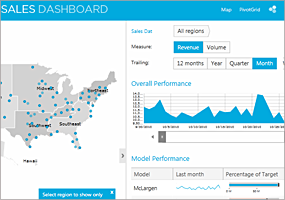 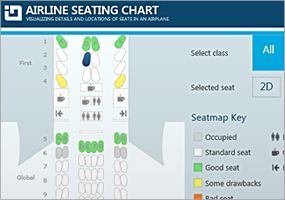 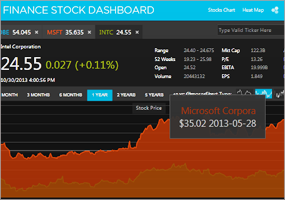 InstallationWhat’s Changed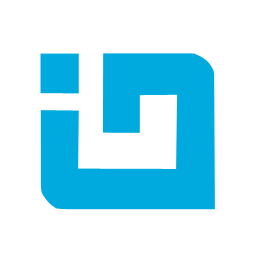 INFRAGISTICS WPF 15.1 – Service Release Notes – April 2015 DownloadingDownload Infragistics Ultimate here.ComponentsProduct ImpactDescriptionBarcodeBug FixThe PDF 417 Barcode doesn't appear with the proper height.CalendarBug FixThe header style is ignored at runtime when it is styled via color tuner.Color PickerBug FixIncorrect behavior when adding customized resources.ComboBug FixMemory leak when bound to a static data source.Combo EditorBug FixNullReferenceException is thrown when Metro/MetroDark theme is applied in runtime to the xamComboEditor.Data ChartBug FixLarger content in PlotAreaBackgroundContent causes chart to skew axis and series.

Notes:
When the control set as content of PlotAreaBackgroundContent has a specific measure algorithm, this leaded to error in chart layout rendering.Data ChartBug FixBinding errors in the Output window when the control is created through code behind.

Notes:
A scenario where some unnecessary but benign binding errors were displayed has been resolved.Data ChartImprovementDataContext’s Item Property is null.

Notes:
There are now some scenarios under which item will be populated in DataContext for a column series. However, item is never guaranteed to be populated on DataContext as a column may be a stand in for multiple data items. You must anticipate a null value and handle appropriately.Data ChartBug FixThe Data Chart doesn't support "[0].Value" member paths.Data ChartBug FixVerificationException is thrown on adding series.

Notes:
A scenario where using certain CustomTypeDescriptor implementations would cause an exception during chart data binding has been resolved.Data GridBug FixExtra scrollbar appears when using a storyboard and scale transform.Data GridBug FixStackOverflowException when canceling the EditModeEnding event.Data GridBug FixGroupByRecord collapsed after filtering.Data GridBug FixSelection on mouse over using triggers is not working correctly.Data GridBug FixResetting the margin of the DataRecordPresenter makes the area of records to be redrawn incorrectly.Data GridBug FixAppDomain.FirstChanceException event fires with ArgumentException, when opening filtering combo box.Data GridBug FixBinding for the Field's Visibility is not working after Save/Load Customizations.Data GridBug FixDouble field in first position produces error *ding* sound when tabbing out of AddNewRecord.Data GridBug FixIncorrect layout after fixing a field, rotating the layout of the control then adding a new field.Data GridBug FixIncorrect layout after hiding a field and flipping the orientation of the control.Data GridBug FixSetting the 'BindingType' of a field to "UseAlternateBinding" makes the editor to be of type 'TextBlock'.Data GridBug FixTargetInvocationException is thrown when a summary with custom format is applied.Data GridBug FixRecordsInViewChanged is not firing for the first record in the view when the grid is placed as content of other control.Data GridBug FixDisabling the grid does not disable the filter row.Data GridBug FixThere is no way to change the control’s culture and language at runtime.

Notes:
A method (RefreshLocalizedResources) has been added to the Utilities class so resources cached by Infragistics controls.Data GridBug FixRecord position is not reflected on the UI if a record is out of view.Data PresenterBug FixExpanding children and collapsing the parent leads to a bigger record selector when parent numbers are shown.Data PresenterNew FunctionalitySelection using shortcuts such as Ctrl+Shift+End/Home does not work after the cell edit mode ends.

Notes:
This was not a bug. It was the result of the cell not being selected after ending edit mode, which is by design. It was active but not selected, in fact no cell is selected automatically after leaving edit mode.

We did add a 'Reason' property to both the EditModeEnding and EditModeEnded event args. In addition we added a 'SelectCell' boolean property to the EditModeEnded event args to allow fine grained control of this behavior. E.g.. the following code will cause the cell that is leaving edit mode for certain reasons to get selected after the process completes:

private void Grid_EditModeEnded(object sender, EditModeEndedEventArgs e)
{
switch (e.Reason)
{
case Infragistics.Windows.DataPresenter.EditModeEndingReason.EscapeKeyPressed:
case Infragistics.Windows.DataPresenter.EditModeEndingReason.EnterKeyPressed:
case Infragistics.Windows.DataPresenter.EditModeEndingReason.CellActivation:
case Infragistics.Windows.DataPresenter.EditModeEndingReason.RecordActivation:
e.SelectCell = true;
break;
}
}Data PresenterBug FixApplication hangs when there is a record with very large content.Data PresenterBug FixCellPageAbove/Below triple slash comment is not clear enough.Data PresenterBug FixXamlParseException is thrown when opening multiple windows in different threads.Data PresenterImprovementEnrich the triple slash comment for the ClearCellContents command.Data PresenterBug FixThe border of the cell is missing when you enter it in edit mode in the Office2010Blue theme.Data PresenterBug FixIncorrect content of the triple slash comments for the 'FieldResizingArea' and 'RecordResizingArea' members.Data Presenter Excel ExportingBug FixTreeGrid Children summary recordHeader labels do not get exported.Data TreeBug FixNullReferenceException is thrown in some cases when changing the IsSelectedMemberPath property.Data TreeBug FixThe InitializeNode event is not fired for nodes that represent collections.Data TreeBug FixStackOverflowException is thrown when changing the groups of XamOutlookBar.Data TreeBug FixAdding a new node clears ActiveNode when is set deeper in the hierarchy.Data TreeBug FixThe active node becomes null after removing its first child.Data TreeBug FixNullReferenceException is thrown when the horizontal scrollbar is missing from the XamDataTree template and one sweeps over the tree in touch mode.Date Navigator ViewBug FixThe space for the week number is not removed although visibility is set to collapse in xamDateNavigator when a theme is applied.Date Time EditorBug FixWhen IsAlwaysInEditMode is set to true, the SelectedDate in the dropdown is not reset to Today after the Value is set to null.Dock ManagerBug FixApplication crashes when the control with a FloatingPane is placed inside of a Tab and the window is being closed.Dock ManagerImprovementAdding a property for evaluating the visibility of the content pane.

Notes:
A read-only IsVisibleResolved property has been to the ContentPane that considers the IsVisible property as well as considering if an unpinned pane is displayed within the unpinned flyout. An IsVisibleResolvedChanged direct event has also been added to the ContentPane and is invoked when the IsVisibleResolved property value changes.ExcelBug FixCell formatting is broken after deleting a column.ExcelBug FixQuoted periods are changed to slashes in Excel engine cell format.

Notes:
Fixed an issue in the Excel library where quoted literal characters were being incorrectly changed based on culture when saving.ExcelBug FixIndexOutOfRangeException is thrown.ExcelBug FixException of type System.ArgumentOutOfRangeException is thrown when loading an .xls file with the Workbook Load method.

Notes:
Fixed an issue with the Excel library where an ArgumentOutOfRangeException could be thrown when loading an .xls file.ExcelBug FixFormulaParseException is thrown when loading an Excel that has a named range containing '?'.

Notes:
Fixed an issue in the Excel library where the '?' character was not being allowed in named reference names.ExcelBug FixFormulaParseException is thrown on loading an Excel if there is a cell that has a reference to a worksheet which name contains characters like 【】or 「」 or some MathSymbol Unicode characters.

Notes:
Fixed an issue in the Excel library where some Unicode characters in the open and close punctuation categories were not being allowed in named reference or worksheet names in formulas.GeneralBug FixMissing resource dll files in the WPF installation.Geographic MapBug FixGetUnscaledValue returns wrong longitude.

Notes:
A scenario where sometimes GetGeographicFromZoom wouldn't return the full bounds has been resolved.GridBug FixThe empty value text disappears in the Date column if any theme is applied.GridBug Fix"Contains" and "Does not Contain" icons are not descriptive enough in the Office 2013 theme.GridBug FixColumn chooser is not displayed correctly after opening the second time if the xamGrid flow direction is right to left.GridBug FixEmpty key warning message for the first child column in the Visual Studio 2013 designer for a column with a key.Masked InputBug FixMaxInclusive is not working properly when ValueConstraint is changed frequently.Masked InputBug FixNullReferenceException is thrown, when ValueType is set to Guid.Masked InputBug FixValue is not updated when the control is bound to a property.Masked InputBug FixModifiable even though IsReadOnly is True.Multi Column ComboBug FixPlacing the control in a window with other editors causes the editor not to register the lost keyboard focus event when using keyboard.Pivot GridBug FixExtra item in the toolbox.Pivot GridBug FixInvalidCastException when loading a collection of multi-type items inheriting a common interface.Property GridBug FixIsChecked property changed from the Property Grid throws an exception.Property GridBug FixItems are not being populated when the SelectedObject is bound and the WindowState property of the dialog window is set to hidden.

Notes:
Fixed an issue in the XamPropertyGrid where properties were not properly refreshed when the SelectedObject(s) property was set while the control was in a collapsed container.Property GridBug FixChild items of a category item are not displayed if the grid is filtered by CategoryName.

Notes:
Resolved an issue in the xamPropertyGrid where entries representing the items in a list-type property were not being displayed if a filter condition was active.ReportingBug FixThe fields of the first page are not correctly rendered when having a GroupByRecord and AutoFitMode is set to "true".ReportingImprovementReportSettings.PageSize doesn’t affect paper size of printer.

Notes:
Obsoleted PageSize property of ReportSettings and replaced it with PageMediaSize property that allows specification of the media size and the printable area width and height.

Note: PageSize will still be honored if PageMediaSize.Width and Height aren't specified.

The PageMediaSize class is defined in the System.Printing namespace in the ReachFramework assembly. 

Here are examples of setting the new property:

var report = new Report();

report.ReportSettings.PageMediaSize = new PageMediaSize(PageMediaSizeName.NorthAmericaLegal);
or
report.ReportSettings.PageMediaSize = new PageMediaSize(PageMediaSizeName.ISOA4, width: 210, height: 297);RibbonBug FixXamRibbonWindow's Content is not fully visible.RibbonBug FixWindowsFormsHost overlaps the content of the Application Menu.RibbonBug FixKeyTips stop working after the first try with FocusManager.IsFocusScope="False".RibbonBug FixItems in ToolHorizontalWrapPanel are not arranged correctly.RibbonBug FixInvalidOperationException is thrown when an ApplicationMenu bound to a list of commands is opened.RibbonBug FixApplicationAccentColor does not affect the hover and pressed states of tools and tab headers.RibbonXamRibbonWindow overlaps the other screen when using the "Windows Basic" theme in a multiple display mode.Rich Text EditorBug FixTables inserted in a list have no in-cells bullets and are not properly aligned.Rich Text EditorBug FixA nested table with double border in a table with double borders overlaps the border in one big border.Rich Text EditorBug FixParagraph spacing is increased and differs a lot from MS Word.Rich Text EditorBug FixThe list indicator is adding too much paragraph spacing.Rich Text EditorBug FixA white point appears at the bottom right corner when Background is set.

Notes:
Resolved an issue in the XamRichTextEditor where a single white pixel was displayed in the lower right corner of the control when the document background was set to a color other than white and the vertical and horizontal scrollbars were not visible.Rich Text EditorBug FixCopy to clipboard using Ctrl+C after double click selection is not working.

Notes:
Fixed an issue in the XamRichTextEditor where content from the first copy operation performed may take a while to appear on the clipboard, so an immediate paste operation may paste stale data.Rich Text EditorBug FixRich Text Editor imports from HTML missing table borders.

Notes:
Fixed two issues in the RichTextDocument where cell borders were not always displaying correctly and cells with no text in HTML were sometimes not being included in the loaded table.Rich Text EditorBug FixUpdateSelectionWithSpans throws NullReferenceException when selecting the whole paragraph and replacing its content.Rich Text EditorBug FixPasting in a list is not working when using PlainTextSerializationProvider.Rich Text EditorBug FixImageNode's Transform is not working if RenderSize is set.

Notes:
Fixed an issue in the RichTextDocument where images might not be rotated correctly when their render size is set.Rich Text EditorBug FixVertical line spacing is different than MS Word.

Notes:
Fixed an issue with the RichTextDocument where default paragraph and character settings were not being reflected in the resolved settings of the nodes.Rich Text EditorBug FixText shakes as the caret moves.

Notes:
Resolved an issue in the XamRichTextEditor that occurred when arrowing left and right from character to character within a line that is taller than the viewable area of the control.  In this case the text would shift position up and then down with each key press.Rich Text EditorBug FixError message appears in the output window when loading RichTextDocument.

Notes:
Eliminated some Visual Studio Output window debugging messages that erroneously appeared in certain situations.  The messages include: 'Can't map offsets while layout is being built' and 'GetCaretLayoutFromDocumentOffset document offset: n not found' and 'CaretLayoutInfo not available!'ScheduleBug FixThe activity recurrence count is not respected when the interval is greater than 1.ScheduleBug FixDecimal values for Reminder or Recurrence cannot be set when using German culture.ScheduleBug FixAppointment is not added after initially cancelling the Add operation and then adding through dialog window.SliderBug FixXamDateTimeRangeSlider doesn't work as expected when is hosted in a ControlTemplate.Spell CheckerBug FixMissing header icon for IG & Office2010Blue themes in the XamSpellCheckerDialogWindow.SpreadSheetBug FixSome incorrect pixels appear at the green selection rectangle.SpreadSheetBug FixSome table rows' styles are lost when pasting in a newly added worksheet.SpreadSheetBug FixA row with all cells unlocked cannot be deleted when deletions are allowed if a column has been already deleted.SpreadSheetImprovementA single accent color property to change all colors in XamSpreadsheet.

Notes:
A new derived SpreadsheetResourceProvider has been added - Office2013SpreadsheetResourceProvider. This class has an AccentColor property which is used to calculate the highlight/accent colors within the spreadsheet portion of the control.SpreadSheetBug FixUnable to load a workbook in XamSpreadsheet.SpreadSheetBug FixUnable to type '-', '+', '=' characters as standalone characters in xamSpreadsheet.SpreadSheetBug FixThe active cell does not accept text input unless the active cell is moved or enters edit mode when hosted in an ElementHost.SpreadSheetBug FixXamSpreadsheet does not take the focus when clicked if it is used in an ElementHost and the keyboard focus is outside that ElementHost.ThemesBug FixThe inner RingSeries of a DoughnutChart is not visible in the MetroDark theme.Tile ManagerBug FixScrolling doesn’t work smoothly.

Notes:
A TileRetentionMode property has been added to XamTileManager. It defaults to 'Release' which will cause generated tiles that are scrolled out of view to be released which will eliminate unnecessary elements from remaining in the visible tree. This preserves the current behavior.

When TileRetentionMode is set to 'Retain' then generated tiles that are scrolled out of view will be retained in the visual tree to optimize scrolling performance when they are subsequently scrolled back into view.Tile ManagerBug FixTile does not show when its visibility is bound to a property from ViewModel and new ViewModel is created.Tree GridBug FixArgumentNullException is thrown, when adding new FieldLayouts and resetting the DataSoruce.Tree GridBug FixDifferent results after the same content of the filter.Tree GridIncorrect visible Records.Tree GridBug Fix"Frisky text" when you move the mouse above the Tree Grid cells in Office2013 theme.Tree GridBug FixThe border of the cell in the tree field is not displayed properly in the Office2010Blue theme.Tree GridBug FixIncorrect behavior when runtime changing the TreeFildName content.Word WriterBug FixHeaderPlacement onRecordBreak exporting exports labels on record break in TreeGrid.